ストレッチャー用アイソレータ（ＩＣＵ）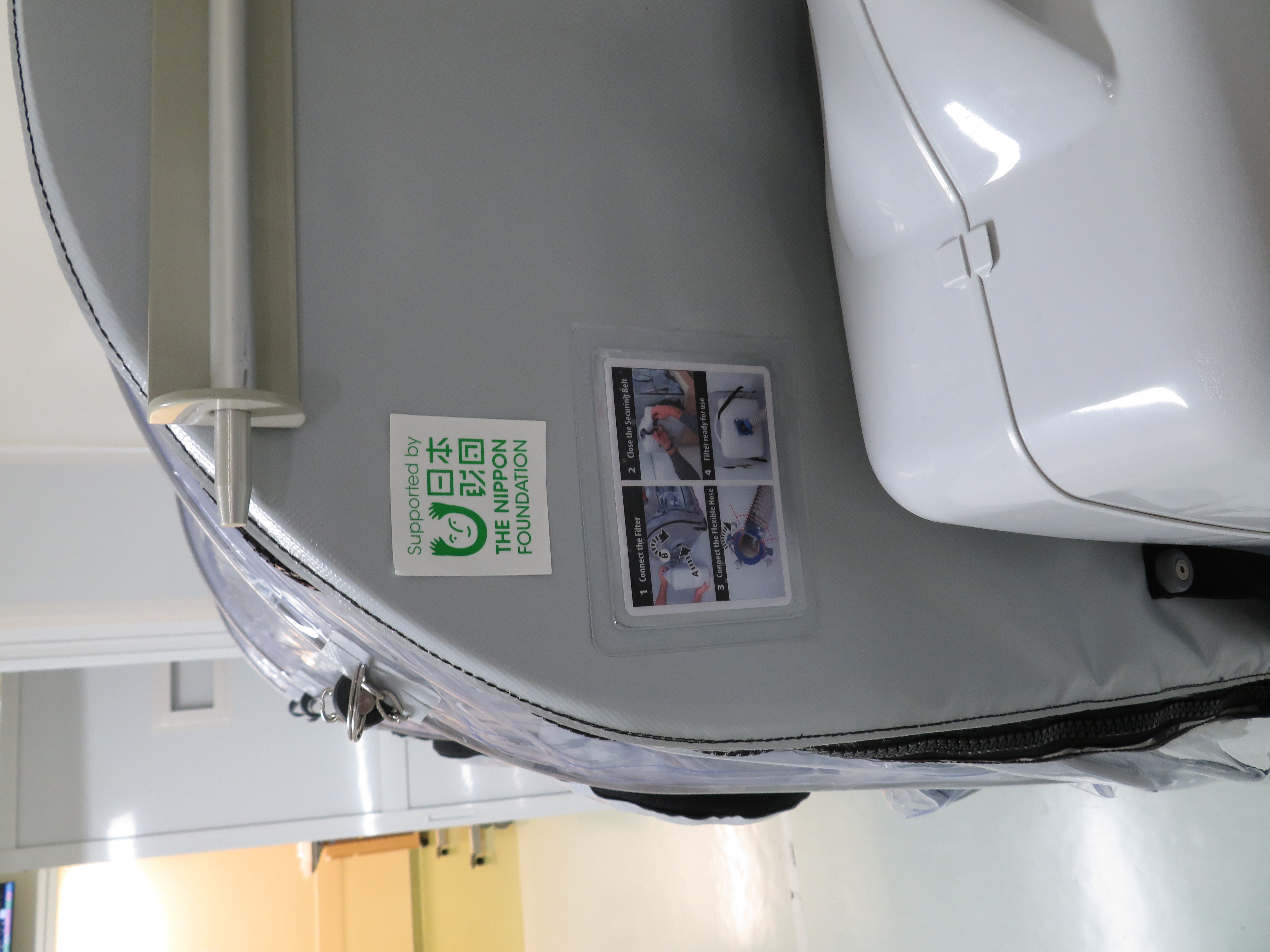 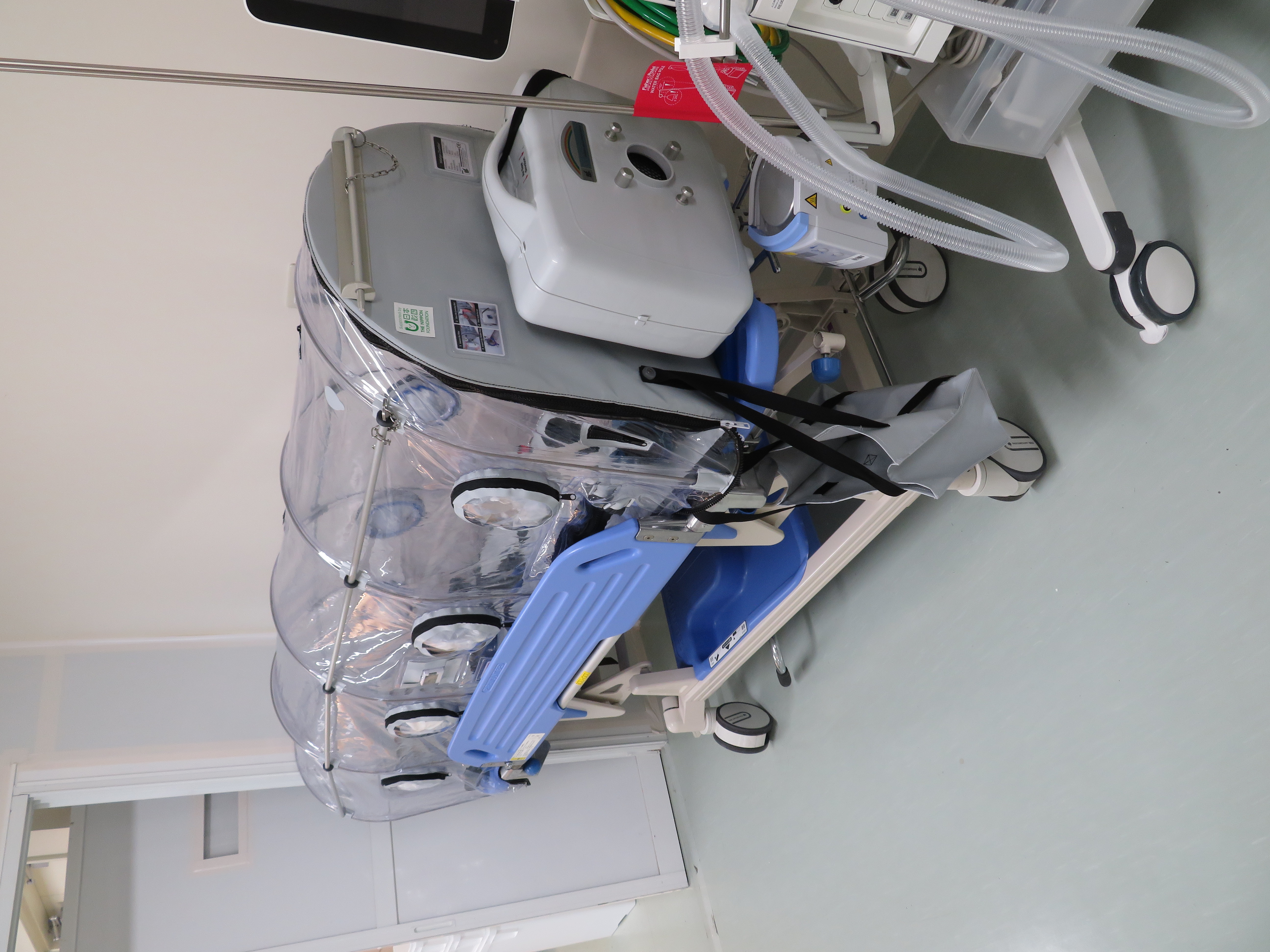 